   Marc REVEL								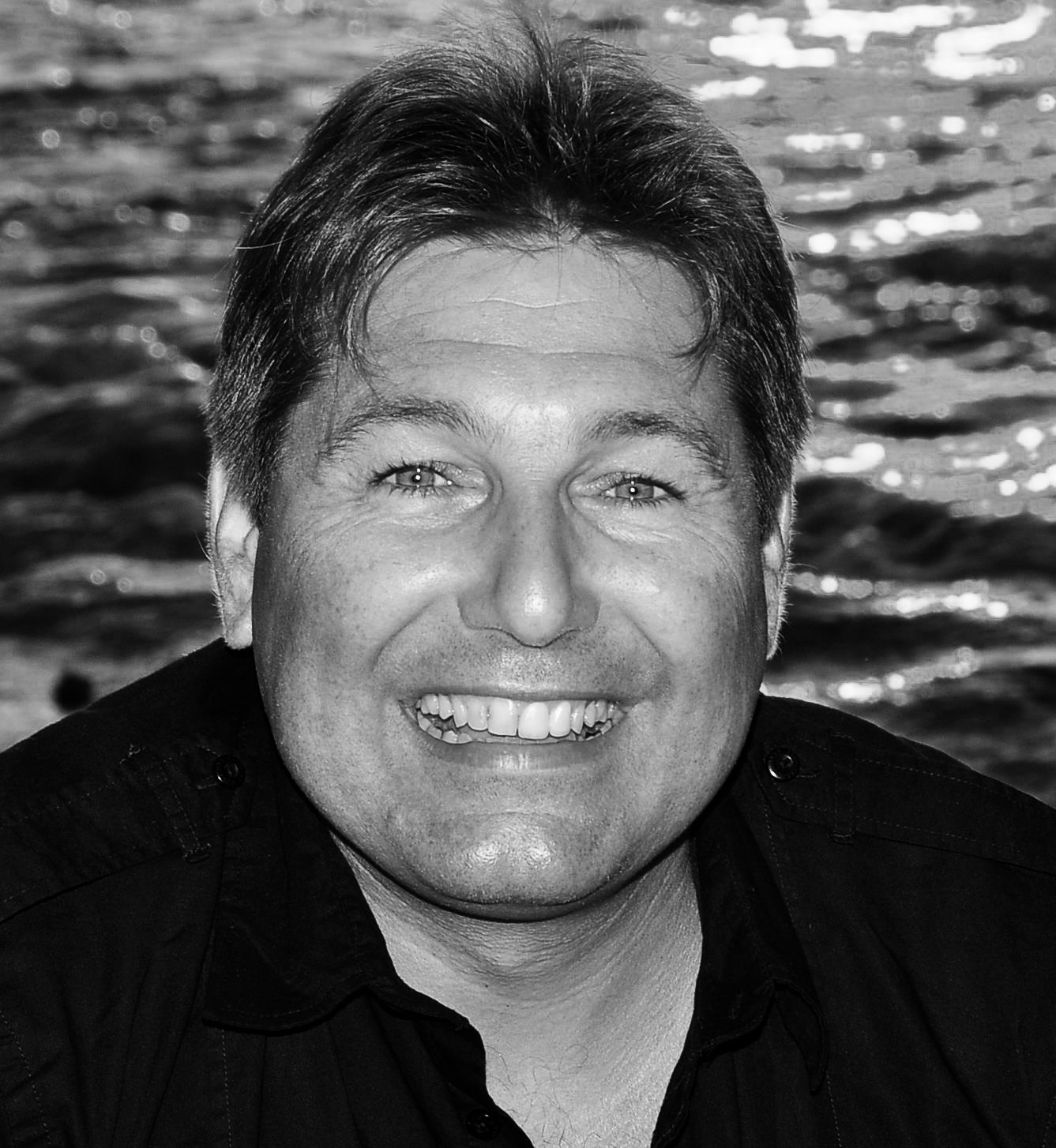 45 rue Jean Vigo			66000 Perpignan		Tel : 06 89 93 29 65			marc.revel14@gmail.com										RQTH sans aménagement de posteEXPERIENCE PROFESSIONNELLE01/01/2015 …             Reprise de mes fonctions sécuritaires au ministère de la justice.2012 à aujourd’hui   Directeur du restaurant Donatella Prix d’excellence 2016 sur le site Tripadvisor.		           -   j’ai construit ce projet et ce concept de restaurant Italien		           -   Plan, construction, achat du matériel, m d p h, Service incendie, Fournisseurs, 		           -    Fort d’une expérience commerciale de 16 ans issue du terrain    		           		           -   Grâce à une analyse parfaite du tissu économique local			           -    J’ai mis en place une stratégie commerciale qui fonctionne depuis l’ouverture.2006-2011 	            Directeur  adjoint – Restaurant « enseigne nationale » - Perpignan (66)Nomme directeur adjoint 1 mois après mon arrivée.		-     Relation commerciale avec les clients 	-     Négociation avec les fournisseurs	-     Gestion et Management du personnel (45 personnes)	-     Gestion des stocks			-     Gestion des commandes	-     Gestion des matériels1991-2005	            Moniteur de sport en milieu carcéral  fonctionnaire au Ministère de la justice 	Préparation et encadrement des séances de sports de 10 à 50 détenus sur un effectif total de 800 personnes parfaite connaissance de la population mise en place de la sécurité requise adaptée à ce milieu. 1987-1991 	            Expérience commerciale grand comptessignature de gros contrats (liés à mon nom de joueur de rugby de haut niveau) photocopieurs canon pour EDF à Rodez (12), maison individuelles région de Toulouse (31)…1984-1987 	            Responsable du bureau de dessins de la ville de Draguignan (83)			-   Je suis titulaire d’un BEP dessinateur génie civil obtenu en 1980 à Castelnaudary			-   j’ai établi tous les plans sécuritaires pour le service incendie de la ville			-   j’accompagnais le commandant du centre de secours principal à toutes les                                         Commissions de sécurité pour toutes nouvelles ouvertures de commerces.FORMATION enseignement supérieur2012		Licence Professionnelle  Restauration, Hôtellerie et Tourisme (Université Montpellier I)		 	Spécialité Management (3 reçus pour toute la France).